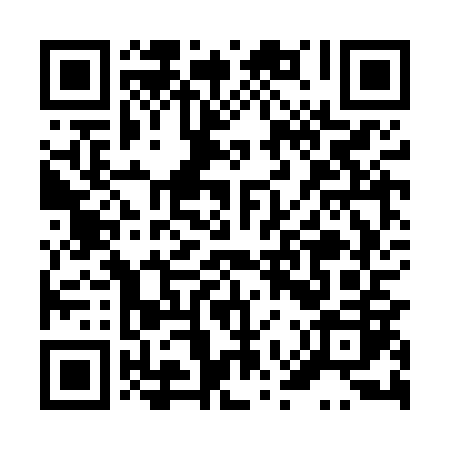 Ramadan times for Wilcza Gorna, PolandMon 11 Mar 2024 - Wed 10 Apr 2024High Latitude Method: Angle Based RulePrayer Calculation Method: Muslim World LeagueAsar Calculation Method: HanafiPrayer times provided by https://www.salahtimes.comDateDayFajrSuhurSunriseDhuhrAsrIftarMaghribIsha11Mon4:174:176:0711:553:495:445:447:2712Tue4:154:156:0511:553:515:465:467:2913Wed4:124:126:0311:553:525:475:477:3114Thu4:104:106:0111:543:535:495:497:3315Fri4:084:085:5811:543:555:515:517:3516Sat4:054:055:5611:543:565:525:527:3717Sun4:034:035:5411:533:575:545:547:3818Mon4:004:005:5211:533:595:565:567:4019Tue3:583:585:4911:534:005:575:577:4220Wed3:553:555:4711:534:015:595:597:4421Thu3:533:535:4511:524:036:006:007:4622Fri3:503:505:4311:524:046:026:027:4823Sat3:483:485:4011:524:056:046:047:5024Sun3:453:455:3811:514:066:056:057:5225Mon3:423:425:3611:514:086:076:077:5426Tue3:403:405:3411:514:096:096:097:5627Wed3:373:375:3111:504:106:106:107:5828Thu3:353:355:2911:504:116:126:128:0029Fri3:323:325:2711:504:136:146:148:0230Sat3:293:295:2511:504:146:156:158:0431Sun4:264:266:2312:495:157:177:179:061Mon4:244:246:2012:495:167:187:189:082Tue4:214:216:1812:495:177:207:209:103Wed4:184:186:1612:485:197:227:229:124Thu4:154:156:1412:485:207:237:239:145Fri4:134:136:1212:485:217:257:259:176Sat4:104:106:0912:475:227:277:279:197Sun4:074:076:0712:475:237:287:289:218Mon4:044:046:0512:475:247:307:309:239Tue4:014:016:0312:475:267:317:319:2510Wed3:583:586:0112:465:277:337:339:28